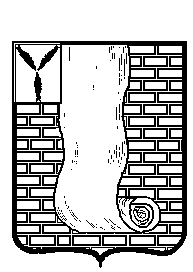 АДМИНИСТРАЦИЯ КРАСНОАРМЕЙСКОГО МУНИЦИПАЛЬНОГО РАЙОНА САРАТОВСКОЙ ОБЛАСТИРАСПОРЯЖЕНИЕВ соответствии с законом Саратовской области от 29 июля 2009 г. № 104-ЗСО «Об административных правонарушениях на территории Саратовской области», Законом Саратовской области от 26 октября 2010 г. № 204-ЗСО « О внесении изменений  в некоторые законодательные акты Саратовской области», Уставом Красноармейского муниципального района, 1. Утвердить перечень должностных лиц администрации Красноармейского муниципального района, уполномоченных составлять протоколы об административных правонарушениях.2. Распоряжение от 08.12.2015 г. № 851-р «Об утверждении перечня должностных лиц администрации Красноармейского муниципального района, уполномоченных составлять протоколы об административных правонарушениях» считать утратившим силу.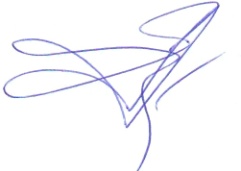 Глава администрацииКрасноармейскогомуниципального района                                                                    А.В. ПетаевПРИЛОЖЕНИЕ к распоряжению администрацииКрасноармейского муниципального района от  03.02.2016 г. №  83-рПЕРЕЧЕНЬ должностных лиц администрации Красноармейского муниципального района, уполномоченных составлять протоколы об административных правонарушениях1.Сайфутдинов Раис Сагидович – консультант по механизации и ОТ сектора управления сельского хозяйства администрации Красноармейского муниципального района;2.Зазулин Сергей Борисович – начальник отдела сельского хозяйства администрации Красноармейского муниципального района;3. Заварыкина Ольга Александровна – специалист архивного сектора администрации Красноармейского района;5. Зуева Богдана Леонидовна – главный специалист отдела по благоустройству и дорожного хозяйства администрации Красноармейского муниципального района;6.Самарин Евгений Александрович – заместитель начальника управления по строительству, ЖКХ и субсидиям администрации Красноармейского муниципального района;7.Шамсетдинова Нина Викторовна – главный специалист управления по строительству, ЖКХ и субсидиям администрации Красноармейского муниципального района;8.Самойлова Алена Викторовна -  главный специалист отдела по архитектуре и градостроительству администрации Красноармейского муниципального района;9. Живайкина Анна Петровна – методист МБОУ «КМЦСО» (по согласованию);10. Пацевич Екатерина Сергеевна – специалист высшей категории МУ «Служба единого балансодержателя» (по согласованию);11. Кормилицина Ольга Борисовна – главный специалист  финансового управления администрации Красноармейского района;12. Зайцева Ксения Львовна – ведущий бухгалтер МУ «ЦБОМСУ» (по согласованию);13. Доронина Ольга Рауфовна – главный специалист финансового управления администрации Красноармейского муниципального района;14. Шевелева Анна Алексеевна – специалист отдела опеки и попечительства Красноармейского муниципального района;15. Шубина Юлия Юрьевна – специалист 2 категории отдела по земельным и имущественным отношениям администрации Красноармейского муниципального района;16. Рахимова Татьяна Сергеевна – специалист 2 категории МУ «Служба единого балансодержателя» (по согласованию);17. Седова Светлана Николаевна – консультант отдела экономического развития и торговли администрации Красноармейского муниципального района;18. Султанов Александр Александрович – начальник отдела культуры администрации Красноармейского муниципального района;19. Грачев Александр Анатольевич – консультант по ГО и ЧС администрации Красноармейского муниципального района;20. Поперечнева Анна Алексеевна – ведущий специалист по работе с обращениями граждан администрации Красноармейского муниципального района. 21. Середина Наталья Максимовна – главный специалист администрации Луганского МО (по согласованию);22. Бойцова Вероника Владиславовна – специалист 1 категории администрации Паницкого МО (по согласованию);23. Шамсетдинова Елена Александровна – специалист 1 категории администрации Высоковского МО (по согласованию);24. Филимонова Светлана Анатольевна – специалист 1 категории Гвардейского МО (по согласованию);25. Куваталиева Айганым Сиватовна – специалист 1 категории администрации Сплавнухинского МО (по согласованию);26. Молчанова Елена Павловна – начальник по благоустройству администрации Сплавнухинского МО (по согласованию);27. Кинжигалиева  Марина Михайловна – главный специалист Сплавнухинского МО (по согласованию);28. Михель Любовь Васильевна – главный специалист Рогаткинского МО (по согласованию);29. Несторишина Оксана Юрьевна – заместитель главы администрации Карамышского МО (по согласованию);30. Мирзоян Наталья Александровна – ведущий специалист администрации Карамышского МО (по согласованию);31.Шамсетдинова Елена Александровна – специалист 1 категории администрации Высоковского МО (по согласованию)  от03.02.2016№83-р  от03.02.2016№83-рг. КрасноармейскОб утверждении Перечня должностных лиц администрации Красноармейского муниципального района, уполномоченных составлять протоколы об административных правонарушениях